CURRICULUM VIATEPosition applied for;With  reference to the advertisement in the web site /email, I am interested in the post of PROJECT MANAGER IN CIVIL ENGINEERING OR SENIOR POSITION.Objecive; To seek a challenging position in a consultanties to invest all my professional expertise and valueable experience in order to contrubite to the sucess and growth of the orginization I work for and to develop my career to an optimum level.Personal and Professional Profile :·Bachelor Of Engineering (Civil) ··Professional ExperenceJob Profile :·Worked in the OIL AND GAS COMPANY FOR 10 YEARS HAVE GOOD KNOWLEDGE OF WORK IN OFFSHORE AND ONSHORE OIL AND GAS PLANT.·Responsible for ensuring weekly & monthly targets are achived , Projects Handeled :june 2008 to june 2009DEPUTY CONSTRUCTION MANAGER, BangaloreHANDLED DESING, CONSTRUCTION AND PLANNING NO. RESIDENTIAL VILLAS IN BANGALORE . HANDLED CONSTRUCTION of new irrigation canal for Hagri Dam Project . Work involved excavation in different soil conditions,like gravel,black cotton soil,rock, lining the sides and the bed with concrete, work under taken from chainage  20.000 kms to 25.000 kms, cost of the project 1crore inr works ,november 2006 to june 2008Worked as SENIOR PROJECT ENGINEER for engineering maintanence company Abu Dhabi for 2006 civil works paekage gasco ruwaice and 2007civil works package asab.Handled project managmenr and implimentation of 3 NO. JETTY ROADS,COOLING WATER INTAKE BASIN,concrete repair works, Total value of work 13 million uae dhirams. Time 18months work involved repair to 3.5 km jetty road, construction of 1.5km drainage channel,800 mt fencing work, construction of office building. Worked in Gas plant involved in major concrete repair works,water proofing work,maintanence of lean gas plant.feburary 2000 to june 2006 : Southern BulidersSenior Project engineer, SHAKHING CONTRACTING AND MAINTANENCE COMPANY-JEDDAHHandled implimentation of 31 residential villas,construction of masjid, flats1986 to 1992 Southern Builders Bangalore, Senior Engineer Projects Construction and Design.1. Construction of two number residinatl buildings in Basavangudi, Bangalorea. Residintal building built up 300 sq mts, cost Rs.55,00,000/-, duration 9 monthsb. Residintal building, build up 400 sq mts, cost Rs80,00,000/- duration 1 year2  Construction of Residintal building in btm layout Bangalore built up area 260 sq mts, cost of the project Rs92,00,000/-, duration 1 year.3. Formatioin of layout for teachers colony at Hedge nagar Bangalore. Formation of roads residintal sites of dimension 30'X40' and 40' X 60'. Total of 250 sites in 6 aceres of land. 4. Construction of water bound maca dam road 16 kms for private layout cost Rs 90,00,000/- Duration 1 year.5, Fencing work for Ghousia College Of Engineering Ramnagar.6, Construction of Irrigation canal for Tunga Badhra project 3.5 kms , work included excavation, concrete lining , cost of project 1crs. Inr,time one year.1985 to 1986 Establishment, KSAConstruction EngineerCompleted construction of 12 residintal buildings in Yambu, KSA. Total built up area 7000 sq mts. Each building approximately 500 sq mts cost of the projects 16 million SR. Duration 1 year. RCC Structure.1983 to 1985 Islamia Instutite of Technology, BangaloreCOnstruction Engineer And Design1. Construction of civil engineering block built up area 1500 sq mts. cost Rs.90,00,000/- duration 1 year. Ground plus first floor. RCC structure.2. Coinstruction of mechanical engineering block built up 750 sq mts. cost of the project 50,00,000/- duration 6 months.3. Construction of compound wall 3500 running mts, cost Rs13,50,000/- duration 6 months.4. Formation of water bound macadam road 4kms length, cost Rs 16,00,000/-. 10 cms soling course 4cms wearing course.Expected salary : kuwaity dinar 2000 per month (negotiable) Educational qulification:Bachelor of Engineering civil from Bangalore University= 1983Completed TOEFL with 540 marks.Computer skillswell versed in the usage of MS word MS excel and Auto cadProject and trainingReport writing= completed in june 1996Defensive driving course completed successfullyLanguage skillsEnglish,hindi,urdu,kannada and arabicPersonal detailsDate of birth 14 july 1959Nationality IndianGender MaleMarital status Married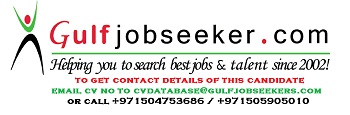 Gulfjobseeker.com CV No: 389298